Rotaract General TeamMeeting Minutes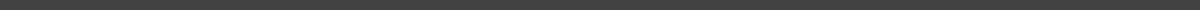 Date: November 9th, 2021 | Time: 7:30pm-8:30pm (PDT)Location: Zoom Call to Order	Meeting called to order at 7:35pm PDT.Land Acknowledgement We would like to acknowledge that the UBC Vancouver Point-Grey campus is situated on the traditional, ancestral, unceded territory of the hən̓q̓əmin̓əm̓ speaking Musqueam people, whose lands have been a place of learning, living, and teaching since Time immemorial. We would also like to acknowledge that we are joined today by visitors from many places, near and far, and would like to acknowledge the traditional owners and caretakers of those lands.Check-inWhat are your plans for Reading Break?Upcoming events:LAST DAY TO ENTER THE GIVEAWAYFill out this form for +5 extra entries: https://forms.gle/xzGSAZGAu1fcSKeQ7Giveaway post is here! Everyone please share once again to your stories and make sure you’re all entered to win!https://www.instagram.com/p/CVy8kvjpUo1/?utm_medium=copy_link GENERAL SOCIAL (NOVEMBER 26TH)6:30pmRoom TBACLOTHING DRIVE (NOVEMBER 4th-19th)Collecting donations this week & next weekStarting marketing, be sure to support by sharing stories & posts!Sorting & dropping off clothes from 19th-21stThere may be volunteer opportunities open (collecting donations from residence/Wesbrook village and sorting clothes)Reach out to Brian/Nicole to learn how you can get involvedCANDY GRAMS (NOVEMBER 29th - DECEMBER 3rd)Committee UpdatesCommunity ServiceThank you to everyone who participated in Days of Kindness!Clothing Drive updatesCollecting donations this week & next weekStarting marketing, be sure to support by sharing stories & posts!Sorting & dropping off clothes from 19th-21stThere may be volunteer opportunities open (collecting donations from residence/Wesbrook village and sorting clothes)Reach out to Brian/Nicole to learn how you can get involvedNaloxone training - have we contacted Ron to finalize a day in JanuaryWIPAny other updatesNot doing a 2nd Nov event → focusing more resources on clothing driveProfessional DevelopmentThank you to everyone who showed up to our first workshop!Interest Survey for the year: https://docs.google.com/forms/d/e/1FAIpQLSdWEett9XI95ndWq8x_wLQ1B3koW9OXdKCjdxDz2jClY0jSug/viewform?usp=sf_linkCareerCon UpdatesDecember workshop plansFundraisingGiveawayGreat work!! Let’s reach 800 followershttps://forms.gle/xzGSAZGAu1fcSKeQ7 fill out this form for +5 extra entries!Candy grams → November 29th to December 3rdBooth - is it booked? Life building and Nest booked for Nov. 29-Dec. 3 from 10:00AM - 3:00PMWill incorporate making personalized messages for the grams into POST READING BREAK CLUB SOCIAL ON NOV 26THStarting advertising on Nov. 22 + releasing the pre-order formLet’s create a sign-up sheet for boothing hours to share in our next newsletterMarketingStart updating the website!ALL EXECS (ESPECIALLY COMMITTEE HEADS) TO ADD TO THIS DOC: https://docs.google.com/document/d/1knlHLl5l0AcInNyqZQU2ciFvAn1eOK9v5DUGSeDw8YQ/edit?usp=sharingFinanceCommittee budget proposalhttps://docs.google.com/forms/d/e/1FAIpQLScUEo4p-z7wM7wH7GePuBnK6eMMhc2Y-8kOVRj5qzlbezjoWw/viewformKeep looking for grants we can apply toThank you Quentin for applying to the Neighbourhood Small Grants fund!Candy gram inquiry - Machine update?VanCity account transfer:We will keep bugging ArielSpeaker Spotlight: Lareesa HuAction Items/RemindersPay the club fee ASAP! (e-transfer, we don’t accept PayPal)Fill out the membership form if you paid: UBC Rotaract Membership 2021-2022 (google.com)Committees: keep updating your VP :) Pro D, Fundraising, Marketing → KamilCommunity Service, Finance → Nathanalways feel free to message/set up meetings with Sandra as well!!AdjournmentMeeting adjourned at 8:24pm PDT.